Weekly Outline Suggested Mod 10                Week of: ______________________Topic Name: Journalism and EthicsObjectives:  	Possibly Lessons:	Day 1: Video/PowerPoint of Mod 10 with Follow-up handout and discussion (Located in PowerPoint and Video AND Handouts Mod 10 Journalism and Ethics. Day 2: Handout and discussion of Getting Started. Use Mod 10, Part 1 to help create rules and guidelines for your yearbook.Day 3: It is time to understand a few definitions.  Use Mod 10, Part 2 Legal Definitions.Day 4: Learn the importance of the First Amendment and how it plays a role with your yearbook.  Use Mod 10, Part 3 First Amendment.Days 5 and 6: It is time to look at copyright rules and laws.  It all begins with Mod 10, Parts 4 and 5 Copyright 1 and 2.Day 7: We need to look at the importance of advertisements in yearbooks from a legal and ethical viewpoint.  Advertising Part 6.Day 8: There are two quizzes, Mod 10, Parts 1 and 2 Journalism and Ethics, Objective and Subjective. You can find these two quizzes in the Evaluation Folder.  Mod 9: Assessment and Review both Student and Teacher Version (Assessment Folder) What I learned (Assessment Folder).Additional work if Wanted or Needed: In the Resource Folder, you will find various resources to help with ethics in your yearbook program.Resources:		Copyright in the Time of Corona.Ethics in Advertising PolicyMake the Commitment to Create an Ethical YearbookNSPA Code of EthicsPhoto EthicsReady Made Guiding LightYearbook-The Law and You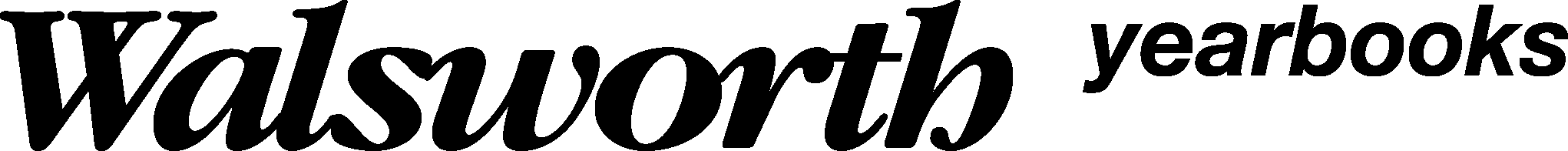 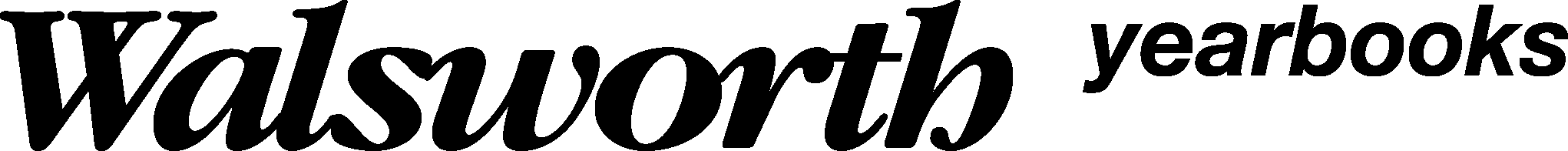 To understand the basics of the do’s and don’ts of yearbook publishingTo know the purpose of ethics in yearbookTo create a sound ethical yearbook program